Skaičiaus 10 draugai. Tiervenner1 + 9 = 102 + 8 = 103 + 7 = 104 + 6 = 105 + 5 = 106 + 4 = 107 + 3 = 108 + 2 = 109 + 1 = 1010 + 0 = 10Suskaičiuok ir nuspalvink. Regn ut og fargelegg2 + 8 = 106 + 4 = 9 + 1 = 3 +  =   + 5 = 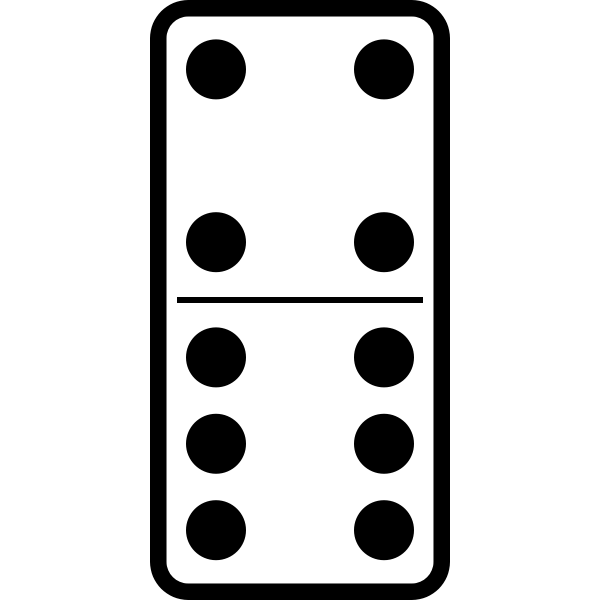 